平成２７年 １月１４日り	ん	ご	果	樹	課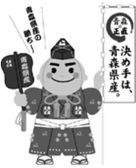 ２６年産りんごの販売価格（２６年１２月）について１	産地価格１２月の産地価格の平均は、１kg 当たり１４９円で、高値だった前年に比べると８１％、前３か年平均との対比で８１％、前５か年中庸３か年平均との対比で９６％となった。贈答用需要により良品物の引き合いが強かったものの、全般に入荷量が多かったことから、価格は平年をやや下回った。（単位：円/kg、％）(注)価格は産地5市場及び県りんご商協連加入の主要組合員の加重平均(注)前５か年中庸３か年平均は、同月の過去5か年の中庸3か年平均値であり、過去5か年継続して数値のあるものについて算出している。２	消費地市場価格１２月の消費地市場価格は、１kg 当たり３０４円で、高値だった前年に比べると９２％、前３か年平均との対比で９４％、前５か年中庸３か年平均との対比で１０２％ となった。入荷量が多かったものの、寒波等の影響で、「みかん」や「いちご」など競合果実の入荷が少なかったことから、年末年始の品揃えに向けた引き合いが強く、価格は堅調に推移した。（単位：円/kg、％）(注)価格は主要５市場（東京、大阪、名古屋、福岡、札幌）の加重平均(注)前５か年中庸３か年平均は、同月の過去5か年の中庸3か年平均値であり、過去5か年継続して数値のあるものについて算出している。平成26年産りんご品種別平均価格【産地価格】	（単位：円／kg、％）※産地5市場及び県りんご商協連加入の主要組合員の平均価格（加重平均）である。※前5か年中庸3か年平均は、同月の過去5か年の中庸3か年平均値であり、過去5か年継続して数値のあるものについて算出している（以下の表について同じ）。※価格は消費税を含む（以下の表について同じ）。※その他は早生ふじを含む数値である（以下の表について同じ）。【消費地市場価格】	（単位：円／kg、％）※県外消費地市場（東京、大阪、名古屋、福岡、札幌の5市場）での県産りんごの平均価格（加重平均）である。平成26年産りんご県外出荷実績（単位：トン、％）※出荷実績は、生食用として県外に出荷されたものである。平成26年産りんご県外市場販売金額（単位：トン、円／kg、百万円、％）※県外市場及び輸出の合計（小口他、加工は含まない）である。平成26年産りんご加工実績（単位：トン、％）平成26年産国産りんご輸出量及び金額	（単位：トン、百万円、％）［財務省：貿易統計］区分９月１０月１１月１２月累 計２６年産138210174149178２５年産138175209185188対	比100120838195前３か年平均152185201183189対	比91114878194前５か年中庸３か年平均151176185156178対	比911199496100区分９月１０月１１月１２月累 計２６年産249237275304266２５年産247249288331277対	比10195959296前３か年平均262267287324284対	比9589969494前５か年中庸３か年平均260263269297276対	比969010210296区分区分つがる紅玉陸奥ジョナ王林ふじ合計区分区分つがる紅玉陸奥ジョナ王林ふじその他早生ふじ合計12月26年産106261153159150122(119)14912月25年産138193170145191161(43)18512月対比77135901107976(277)8112月前3か年平均15617516214918914618312月対比681499410779848112月中庸3か年平均11917414113616013915612月対比8915010911794889612月累計26年産159161313188158192143(122)17812月累計25年産141163248184138219148(157)18812月累計対比113991261021148897(78)9512月累計前3か年平均154172234181144212165(178)18912月累計対比103941341041109187(69)9412月累計中庸3か年平均149163219176139196154(167)17812月累計対比107991431071149893(73)100区分区分つがる紅玉陸奥ジョナ王林ふじ合計区分区分つがる紅玉陸奥ジョナ王林ふじその他早生ふじ合計12月26年産233250486295291301395(219)30412月25年産263308479341265334409(215)33112月対比8981102861109097(102)9212月前3か年平均33045432026832839332412月対比7610792109921019412月中庸3か年平均28041829825629937229712月対比891169911410110610212月累計26年産232271449288287296263(261)26612月累計25年産240295484294264327267(274)27712月累計対比979293981099198(95)9612月累計前3か年平均251304451289265324279(294)28412月累計対比92891001001089194(89)9412月累計中庸3か年平均251280412274254297271(282)27612月累計対比929710910511310097(93)96区分区分つがる紅玉陸奥ジョナ王林ふじ合計区分区分つがる紅玉陸奥ジョナ王林ふじその他早生ふじ合計12月26年産4822121,8423,33819,1512,030(106)27,05512月25年産3252921,5373,04016,9771,910(29)24,08112月対比14873120110113106(366)11212月前3か年平均3013031,6552,78716,9241,501(15)23,47012月対比16070111120113135(707)11512月中庸3か年平均3513611,7822,85217,4901,312(6)24,28212月対比13759103117109155(1,767)11112月累計26年産23,4781,4203335,4985,66131,48536,510(18,889)104,38512月累計25年産21,0171,2884665,6785,64027,41329,212(15,299)90,71412月累計対比1121107197100115125(123)11512月累計前3か年平均21,2461,3865216,2234,83526,94725,706(12,947)86,86412月累計対比1111026488117117142(146)12012月累計中庸3か年平均21,2461,5106516,9865,10128,57524,639(12,864)89,44212月累計対比111945179111110148(147)117区分区分数量単価金額12月26年産24,3603087,50612月25年産21,3453347,13412月対比1149210512月前3か年平均20,9853276,88012月対比1169410912月中庸3か年平均21,7523016,51112月対比11210211512月累計26年産97,49627226,51712月累計25年産84,02128123,64512月累計対比1169711212月累計前3か年平均80,66728723,18912月累計対比1219511412月累計中庸3か年平均83,02028023,18912月累計対比11797114区分区分原料集荷量原料処理量翌月繰越量12月26年産8,52012,5894,32812月25年産6,5428,0714,20612月対比13015610312月前3か年平均7,1099,3264,32712月対比12013510012月中庸3か年平均6,5689,4083,80112月対比13013411412月累計26年産50,42546,09712月累計25年産38,35934,15212月累計対比13113512月累計前3か年平均43,79639,46812月累計対比11511712月累計中庸3か年平均39,23235,65912月累計対比129129